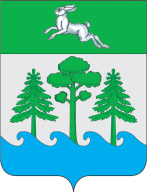  АДМИНИСТРАЦИЯ ГОРОДА КОНАКОВОРАСПОРЯЖЕНИЕ  05.11.2020 г.                                              г. Конаково                                                  № 321О временном закрытии мостачерез р. Донховка по ул. Железнодорожный переулокв городе Конаково Тверской области               В целях обеспечения безопасности граждан, снижения несчастных случаев и гибели людей на территории  муниципального образования городское поселение город Конаково, на основании Федерального закона от 06.10.2003 № 131-ФЗ «Об общих принципах организации местного самоуправления в Российской Федерации», Устава муниципального образования городское поселение город Конаково Конаковского района Тверской области,         1. Закрыть движение по мосту через р. Донховка по ул. Железнодорожный переулок в городе Конаково Тверской области до выяснения его технического состояния (в связи с отсутствием документов).        2. МБУ «Коммунальное хозяйство» МО «Городское поселение город Конаково» установить знаки, запрещающие движение по мосту через р. Донховка по ул. Железнодорожный переулок в городе Конаково Тверской области.        3. Настоящее распоряжение вступает в силу с момента его принятия и подлежит официальному обнародованию в порядке, предусмотренном Уставом муниципального образования городское поселение город Конаково Конаковского района Тверской области и размещению на официальном сайте органов местного самоуправления муниципального образования городское поселение город Конаково Конаковского района Тверской области в информационной сети «Интернет».        4. Контроль за исполнением настоящего распоряжения возложить на Заместителя Главы администрации  г. Конаково  Харитонова Д.Н.Временно исполняющий полномочияГлавы города Конаково                                                                                           Е.В. Бокарев 